Šokių festivalis-varžybos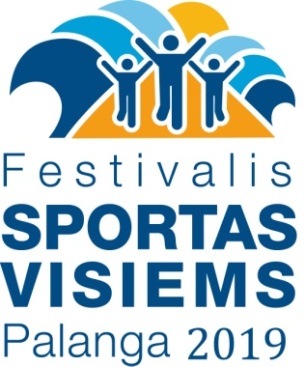 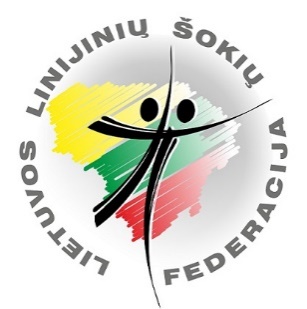 "PALANGA DANCE OPEN 2020"Šokių grupių ir komandų nuostataiData: 2020 m. rugsėjo 20 d. (sekmadienis) 12.30 val. Registracija vyks nuo 9.00 val. visą dieną.Vieta: Sporto g. 3, Palangos sporto arena, PalangaDalyviai: Vaikai, jaunimas, suaugusieji, senjorai.Šokių komandos: Line Dance Team, Solo Latino Team, Partner Team, ShowTime (showdance) Team,  Freestyle Team (Pop šokis, gatvės šokis, zumba, salsation, klasikinis, neoklasikinis šokis, charakterinis šokis ir kt.)Šokių grupės ir komandosKategorijos
1. Grupė (angl. Groupe) – nuo 3 iki 7 šokėjų
2. Komanda (angl. Team)- 8 ir daugiau šokėjųDalyvių amžiaus grupės
4-6 m. (angl. children)
7-11 m. (angl. Youth)
12-17 m. (angl. Teen)
18- 35 m. (angl. Adult)
Virš 35 m. (angl. Adult Senior)Virš 50 m. (angl. Senior)
Mišri (angl. Open)- įvairaus amžiausKomandose gali būti ne daugiau 20 % dalyvių iš kitos amžiaus grupės. Jeigu komandos dalyvių amžius yra skirtingas kaip pvz. 7 m. ir 36 m. grupė registruojama kaip mišraus amžiaus (Open). Grupių ir komandų divizijos:LINE DANCE TEAM – Šokis arba šokių siuita pastatyta pagal dalyvių pasirinktą muziką. Programoje turi būti 100 % linijiniams šokiams būdingų stilių (rise & fall, smooth, pulse, cuban, street, stage) su būdingais ir atpažįstamais judesiais, ritmu, emocija ir charakteriu. Žingsniai iš kitų šokių stilių gali būti panaudojami kaip būdingi tam tikrai muzikos interpretacijai. Porinių šokių judesiai (susikabinimai) negalimi. Momentinis prisilietimas yra leistinas. Choreografinio brėžinio keitimas – privalumas. SOLO LATINO TEAM – Lotynų Amerikos šokis arba šokių siuita, pastatyta pagal dalyvių pasirinktą muziką. Sukurtos kompozicijos pagrindą turi sudaryti ne mažiau kaip 50 % Lotynų Amerikos stiliaus muzikos. Judesiams ir aprangai apribojimų nėra. Negalima naudoti jokios butaforijos, teatrinio grimo.PARTNER TEAM – Šokis arba šokių siuita, pastatyta pagal dalyvių pasirinktą muziką. Rungtis skirta pramoginių ir socialinių porinių šokių šokėjams.
Programą turi sudaryti porinių šokių pagrindais sukurti žingsnių ir judesių deriniai. Solo šokimo būdas galimas, bet neturi dominuoti. Judesiams ir aprangai apribojimų nėra. Negalima naudoti jokios butaforijos, dekoracijų, teatrinio grimo.SHOWTIME (SHOWDANCE) TEAM – Plačiai suvokiamas, tematiškas šokis ar siuita, pastatytas pagal dalyvių pasirinktą muziką. Galima naudoti bet kokio tipo muziką, aprangą, teatrinį grimą, rekvizitus, dekoracijas. Galimi įvairių šokio žanrų judesiai ir jų deriniai. Judesiams ir aprangai apribojimų nėra.FREESTYLE TEAM – šiame pogrupyje dalyvauja šokių komandos, įvairių šokių žanrų, neišvardintų  nuostatuose. Tai  šokis arba šokių siuita, pastatyta pagal dalyvių pasirinktą muziką. Nėra apribojimų judesiams, aprangai, muzikos pasirinkimui. Galimi įvairių šokio žanrų judesiai ir jų deriniai. Judesiams ir aprangai apribojimų nėra. Negalima naudoti butaforijos, dekoracijų, teatrinio grimo. Registruojantis nurodykite kokio žanro šokį atliksite. Šokiai bus vertinami pagal atlikimo kokybę. Užsiregistravus didesniam kolektyvų skaičiui kategorija bus išskirstyta pagal šokių žanrus. Pastaba. Užsiregistravus nepakankamam dalyvių skaičiui grupės ir komandos kategorijos gali būti sujungtos. MuzikaKompozicijų trukmė iki 4 min. Muzikos įrašus prašome atsiųsti iki rugsėjo 10 d. el.paštu: nksokiumokykla@gmail.com. Muzika turi atitikti šokio pavadinimą. Muzikos įrašus prašome turėti USB ir renginio vietoje.Dalyvio mokestisŠokių grupių ir komandų dalyvio mokestis- 10 Eur. Viena amžiaus grupė gali pasirodyti su viena arba dviem šokių kompozicijomis.Žiūrovams įėjimas nemokamas!DĖMESIO! Šokant linijinių solo rungtyje ir šokių komandose, atskiro mokesčio už šokių komandas nėra!Varžybų dalyviams, dalyvaujantiems ir kitų dienų festivalio „Sportas visiems 2020“ LLŠF šokių veiklose, 5 Eur.  festivalio dalyvio mokestis yra įskaičiuojamas į varžybų dalyvio mokestį.Preliminarus varžybų tvarkaraštis09.00 val.     Dalyvių registracijos pradžia. Vyks visas varžybas.09.30-12.30  Linijinių solo šokių varžybos12.30-14.30  ProTeam ir įvairių žanrų šokių komandų varžybos15.00 val.     Apdovanojimai.Tikslus tvarkaraštis bus skelbiamas po visų dalyvių registracijos!     RegistracijaVaržybų dalyvių registracija vyks iki rugsėjo 10 d.  24 val.Užpildytą paraišką (paraiška yra nuostatų priede) iki nurodytos registracijos pabaigos datos siųskite el. paštu: nksokiumokykla@gmail.comDalyvio mokestį prašome iki rugsėjo 10 d.  pervesti:Įmonės rekvizitai:VŠĮ “LINEDANCE”Įmonės kodas: 302492489Adresas: Vytenio 55-3, VilniusSąskaita: LT60 7044 0600 0748 0046      AB “Seb Bankas”Paskirtis: nuorodyti šokių komandos pavadinimą.Kam reikalingos sąskaitos-faktūros būtina atlikti pavedimą!Registruojantis po nurodytos datos, organizatoriai pasilieka teisę nepriimti dalyvių  arba taikyti  papildomą 2 Eur. mokestį dalyviui!Nominacijos ir prizaiVisi dalyviai apdovanojami atminimo medaliais ir simbolinėmis dovanomis. Kiekvienoje šokio kategorijoje bus skelbiami I,II,III,IV, V vietos nugalėtojai, kurie bus apdovanojami diplomais ir taurėmis-statulėlėmis.BAIGIAMOSIOS NUOSTATOS1.Dalyviai patys atsako už savo sveikatos būklę renginio metu. Už nepilnamečių dalyvių sveikatos būklę ir drausmę atsako tėvai arba lydintys juos asmenys.2.Renginio metu bus fotografuojama, filmuojama. Medžiaga bus talpinama į viešąją erdvę renginio reklamos tikslais. Tėveliai nepageidaujantys, kad jų vaikų atvaizdas būtų naudojamas viešojoje erdvėje, prašome susilaikyti nuo dalyvavimo renginyje. 3. Dalyvių pateikti asmens duomenys yra būtini registracijai ir bus naudojami išskirtinai tik renginio organizavimo veiklai. 4. Savo daiktų saugumu, renginio metu, dalyviai pasirūpina patys.Informacija dėl renginio Neringa Kirklienė tel. +370 698 13428, el. paštas: nksokiumokykla@gmail.comFestivalis „Sportas visiems 2020“Šokių festivalis-varžybos „Palanga Dance Open 2020“Šokių komandų (Team) Dalyvio ParaiškaKiekvienai amžiaus grupei pildyti atskirą paraišką!Kolektyvo pavadinimas, miestas Šokio kategorija Amžiaus grupė Dalyvių vardai, pavardės, gimimo metai:  Vadovas (-ai) Informacija apie šokių kompozicijasAtstovaujamos institucijos pavadinimas Įmonės kodas Аdresas Šokių vadovo elektroninis adresas Telefonas Su šokio festivalio-varžybų „Palanga Dance Open 2020“ nuostatais susipažinome, su dalyvavimo sąlygomis sutinkame.Šokių komandą lydinčio atsakingo asmens vardas, pavardė                                     Nr.Šokio kategorijaŠokio pavadinimasChoreografasMuzikos autoriusMuzikos trukmė (min. sek.)12